Frenchtown Presbyterian Church, .     908-996-2227    Website: www.frenchtownpres.orgPastor Cell - 609-303-0500Worship 9:30AM Clerk of SessionKathy Skerbetz – 908-720-6533Session (Elders)Maureen Breiner 	                 Bill PenyakShari Bethman Bjellquist 	                 Matt MelbourneJennifer Campbell 	                 Tonya ReeseGayla Gerhardt 	                 Carl StokesEd Marston	                 Kathy SkerbetzDiane ReedBoard of DeaconsCarole Barrett 	                Barbara KerekesSharon Beck	                 SellittoDebbie Godown                                               Amy Verecha Ken Gerhardt 	                PastorRev. Dr. Merideth Mueller-Boltonpastormerideth@gmail.comChurch Secretary  Lea Raymond                               office@frenchtownpres.orgFinancial Manager  Mary Ann Hampton   finance@frenchtownpres.orgMusic Director  Hugh Sunghughsung@gmail.com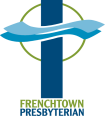 FRENCHTOWN  June 2, 2024 - Communion SundayWelcome to all who worship with us this morning!Prelude Welcome & Announcements  Moment of Appreciation                            God Gathers Us in Love Call to Worship Leader: We come together to observe the Sabbath day and keep it holy.People:  Renew us by your Spirit, Lord.Leader: We come together to praise God with festive songs and shouts of joy!People: Renew us by your Spirit, Lord.Leader: We come together to hear the voice of our Savior calling us to compassion.People: Renew us by your Spirit, Lord.Leader: We come together to experience the abundance of God’s grace.People: Let us worship God.*Hymn #1                     “Holy, Holy, Holy! Lord God Almighty!”Prayer of AdorationCall to ConfessionPrayer of Confession	Lord of Life, you call us to rest, but we are too busy working. You call us to offer rest to others, but we are too busy demanding. You call us to remember that you are always at work in our lives, but we are too busy worrying. Forgive our constant striving and our obsession with work. Remind us that our value comes from you, not from anything we produce or how productive we appear to others. Teach us the rhythms of your grace, and grant us rest for our weary souls. Amen.Assurance of Forgiveness *Passing of the PeaceGloria Patri#582 “Glory to God,Whose Goodness shines on Me”	Glory to God, whose goodness shines on me,	and to the Son, whose grace has pardoned me,	and to the Spirit, whose love has set me free.	As it was in the beginning, is now and ever shall be. Amen.Time for ChildrenGod Speaks to Us Through God’s WordFirst Scripture Reading                                              Mark 16:15-20   Second Scripture Reading                                               Acts 4:1-20              Sermon                                                                  “Mission Driven”                               God Calls Us to Respond*Hymn #531                                        “Seed, Scattered and Sown”Invitation to the OfferingOffertory – Choir                                 “You Are My Hiding Place” Please consider donating online using our QR code (aim your phone’s camera here, then click on the link that appears):                                                                     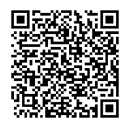 Doxology #606 “Praise God from Whom All Blessings Flow”                                   Prayer of DedicationAffirmation of Faith – (from the Belhar confession) (unison)	We believe in the triune God, Father, Son and Holy Spirit, who gathers, protects and cares for the church through Word and Spirit.   This, God has done since the beginning 	of the world and will do to the end. We believe in one holy, universal Christian church, the communion of saints called from the entire human family, and that true faith in Jesus Christ is the only condition for membership of this church.  We believe that Christ’s work of reconciliation is made manifest in the church as the community of believers who have been reconciled with God and with one another. That unity is, therefore, both a gift and an obligation for the church of Jesus Christ.  We believe that this unity of the people of God must be manifested and be active in a variety of ways: in that we love one another; and that we experience, practice and pursue community with one another.The LORD’s Supper		The Lord be with you. And also with you		Lift up your hearts. We lift them up to the Lord		Let us give thanks to the Lord our God. It is right to give 	our thanks and praise.	Communion of the People 		We share a common loaf and a common cup. Come forward via 	the aisle on the right.  The pastor will tear a piece of bread from 	the loaf. Dip it in the cup and partake of it as you return to your 	seat via the aisle on the left. Please inform an usher if you need 	assistance or would like to be served in your seat.Prayers of the People and The Lord’s Prayer God Sends Us Out to Reflect God’s Love*Hymn #730                         “I Sing a Song of the Saints of God”Charge and BlessingBenedictionPostlude                              ************************************please stand if ableMISSION STATEMENTWe are a body of believers in Jesus Christ the Lord that strives to be a living reflection of God’s love. We come together to confirm our individual faith while spreading the message of hope and love by serving those in need through mission and outreach.NEWS AND EVENTSEVENTS DURING THE WEEK –-June 3-9MondayTuesday   AA Meeting 6:30am   Senior Lunch & Learn, 11:15am   Card Games, 2-4pm in Fellowship Hall   AA Meeting, 8pmWednesday   AA Meeting 7:30pmThursday   AA Meeting 6:30amFridaySaturday   Saturday Women's AA Group Meeting 9am  AA Meeting 7pmChristian Ed NewsDuring the summer we are looking for volunteers to cover the children during worship.  You can do a Sunday school lesson: play games; do crafts; or whatever you feel comfortable with. If you have questions please contact Tonya Reese. tonya.reese@hotmail.com or 908-310-9240.  Thank you for volunteering your time!VBSSign up now for Vacation Bible School – Hero Hotline - June 17-21, 9am-11:30am at the Alexandria First Presbyterian Church.  $10.00 per child, max $30.00 per family.  Preschool to rising 5th graders welcome.Volunteers needed.  Contact Kathy Skerbetz for questions or to volunteer. 908-720-6533.Senior ProgramJoin us on the 1st and 3rd Tuesday of the month for the Senior yoga, lunch and a program.  Chair Yoga starts at 11:15am , lunch and short program or craft at 12pm. This Tuesday join us for a Mindful Meditation program from Yoga-Loka.  All are welcome!Save the DateThe church picnic will be held on Sunday June 23rd, at the church after worship.  That day will also be Youth Day, and Confirmation Sunday.  Hope you can join us.